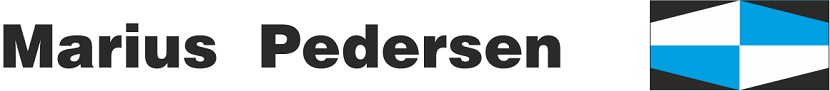 SMLUVNÍ STRANYSmluvní strany se níže uvedeného dne, měsíce a roku dohodly na uzavření tohoto dodatku ke smlouvě.PŘEDMĚT DODATKUSmluvní strany se níže uvedeného dne, měsíce a roku dohodly na následujících změnách uzavřené Smlouvy, když nové znění článků smlouvy či její přílohy nově zní, jak je uvedeno v tomto dodatku níže.Příloha č. 1 Smlouvy se mění a ode dne účinnosti tohoto dodatku zní, jak je přiložena k tomuto dodatku.Ostatní body Smlouvy a předchozích dodatků se nemění a zůstávají dále v platnosti. Dodatek je vyhotoven ve dvou výtiscích, z nichž každá ze smluvních stran obdrží jeden výtisk.Tento Dodatek je projevem shodné a svobodné vůle obou smluvních stran, které se s Dodatkem i se všemi jeho přílohami seznámily a s jejich zněním souhlasí, což potvrzují svými vlastnoručními podpisy.Nedílnou součástí tohoto Dodatku je příloha č. 1	Ceník poskytovaných služebDne ................, KrnovZa objednatele:	V této příloze č. 1, která je nedílnou součástí Smlouvy č. 1091040353, jsou uvedeny typy poskytovaných služeb, které bude zhotovitel pro objednatele vykonávat. Ceny jsou uvedeny bez DPH.Dne ................, Město AlbrechticeZa objednatele:	 Ceny za využití či odstranění odpadů včetně přepravy Ceny za využití či odstranění odpadů včetně přepravy Ceny za využití či odstranění odpadů včetně přepravy Ceny za využití či odstranění odpadů včetně přepravy Ceny za využití či odstranění odpadů včetně přepravy Ceny za využití či odstranění odpadů včetně přepravy Ceny za využití či odstranění odpadů včetně přepravy Ceny za využití či odstranění odpadů včetně přepravy Ceny za využití či odstranění odpadů včetně přepravy Ceny za využití či odstranění odpadů včetně přepravy 1091040353 (1642013) Nemocniční 171/1,Město Albrechtice Nemocniční 171/1, Město Albrechtice, IČP: 6000844641 1091040353 (1642013) Nemocniční 171/1,Město Albrechtice Nemocniční 171/1, Město Albrechtice, IČP: 6000844641 1091040353 (1642013) Nemocniční 171/1,Město Albrechtice Nemocniční 171/1, Město Albrechtice, IČP: 6000844641 1091040353 (1642013) Nemocniční 171/1,Město Albrechtice Nemocniční 171/1, Město Albrechtice, IČP: 6000844641 1091040353 (1642013) Nemocniční 171/1,Město Albrechtice Nemocniční 171/1, Město Albrechtice, IČP: 6000844641 1091040353 (1642013) Nemocniční 171/1,Město Albrechtice Nemocniční 171/1, Město Albrechtice, IČP: 6000844641 1091040353 (1642013) Nemocniční 171/1,Město Albrechtice Nemocniční 171/1, Město Albrechtice, IČP: 6000844641 1091040353 (1642013) Nemocniční 171/1,Město Albrechtice Nemocniční 171/1, Město Albrechtice, IČP: 6000844641 1091040353 (1642013) Nemocniční 171/1,Město Albrechtice Nemocniční 171/1, Město Albrechtice, IČP: 6000844641 1091040353 (1642013) Nemocniční 171/1,Město Albrechtice Nemocniční 171/1, Město Albrechtice, IČP: 6000844641KontejnerKód dodáníOdpadNázev odpaduStanovištěTyp provozuMnožstvíCena za MJCena za MJMJkontejner 1100l - plast1X7200301-O-000Směsný komunální odpad - bez specifikaceMěsto Albrechtice, Nemocniční 171/15xxxxxxKUS A ROK